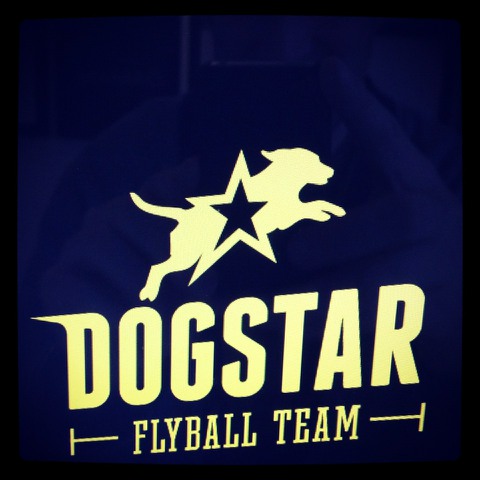 Presented atDriffield Agricultural ShowgroundYO25 9DNLimited Starters TournamentFriday 19th April 2019BFA Sanctioned Limited Open  60 teams over 2 days Sat 20th April – Sun 21st April 2019BFA Sanctioned Limited Multibreed24 teams Monday 22nd April 2019Closing Date For entries 20th March 2019 Entries: 	Keith Huggins	Railway Cottage	Main Street                         Asselby                           East Yorkshire DN14 7HE	Tel: 01757 638191	Email: keith.huggins169@btinternet.comStarters Competition  Friday 19th April 2019Entry fee £25 per team (please see Entry Summary Form)Sanctioned Limited Open Saturday 20th- Sunday 21st April 2019Kindly sponsored by Bettalife UK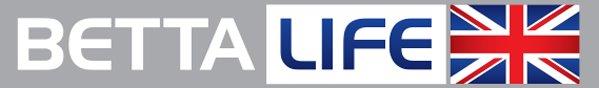 Declared times must be submitted in writing (or email) at least 14 days before the tournament and must be at least half a second faster or slower than seed time (Rule 4.4).Team break out time is half a second faster than declared time (5.17(l)).All times, seed or declared, except Division 1, are subject to the Division break out rule.Entry fee £45 per team (please see Entry Summary Form)Sanctioned Limited Multibreed TournamentMonday 22nd April 2019N.B. Declared times for all teams will be required by Monday 8th April 2019With the exception of Division 1 the team break out time is half a second faster than declared time (5.17(l)).Entry fee £45 per team (please see Entry Summary Form)Show rules and regulationsN.B Team Captains/ Managers are responsible for ensuring that all members of their teams and accompanying party are informed of the rules and regulations pertaining to this tournament.1. The event organiser reserves the right to refuse entries and admission to the event of a) any person not in good standing with the BFA or b) any person not complying with the request of the parking stewards or security personnel. 2. No person shall carry out punitive or harsh handling of a dog at the event.3. Bitches in season are not allowed near the show area. Mating of dogs at the event is not allowed.4. A dog must be withdrawn from the competition if it is:-     a) Suffering from any infectious or contagious disease.    b) A danger to the safety of any person or animal.    c) Likely to cause suffering to the dog if it continues to compete.5. It is the team captain’s responsibility to ensure that the team is available for its races.6. No person shall impugn the decision of the head judge or judges.7. The organiser reserves the right to make any alterations deemed necessary in the event of unforeseen circumstances. 8. All dogs are entered in this event at their owners risk and, whilst every care will be taken, the event organiser cannot accept responsibility for damage, injury or loss however caused to dogs, persons or property whilst at the event.9. All owners/handlers must clear up after their dogs anywhere in the grounds. Anyone failing to do so will be asked to leave the venue.10. Each team captain must ensure that all rubbish is removed or put in the skip before leaving the site. 11. All dogs are to be kept on a lead when not actually racing. 12. If circumstances make it necessary to cancel the tournament, the organisers reserve the right to defray expenses incurred by deducting such expenses from the entry fees received.13. Current BFA Rules and Policies will apply throughout the Tournament.14. All teams entering are expected to assist with ring party duties as requested by the tournament organiser.15. A speed limit of 15 m.p.h. for all vehicles must be observed at the venue at all times. Please keep to the roadways whenever possible.Team NameTeam NameEstimated Time11223344Team CaptainAddressAddressAddressTelephoneTelephoneEmailTeam NameTeam NameTeam NameTeam NameTeam Number11112222333344445555Team Captain:Team Captain:Team Captain:BFA No:BFA No:AddressAddressAddressTelephoneTelephoneEmailEmailEmailTeam NameTeam NameTeam NameTeam NameTeam Number1111222233334444Team Captain:                                                                Team Captain:                                                                Team Captain:                                                                BFA No:BFA No:AddressAddressAddressTelephoneTelephoneEmailEmailEmailEntry Summary Form                           Team Name ___________TotalNo of Starters teams entered _______ at £ 25 per team  £No. of  Open Teams entered  _______ at  £45 per team   £No. of Multibreed Teams entered ______at  £45 per team£Total no of sleeping units (caravans/tents) @£9 per night  ______ Thurs _____   Friday _____  Saturday  _____ Sunday _____     Monday ______  £           Cheque made payable to DogStar Flyball please             Total                                                                                             £Judging – Please indicate if anyone from your team would be happy to judge a division and indicate whether Head Judge / Qualified Judge / Provisional Judge/ Dog Measurer.